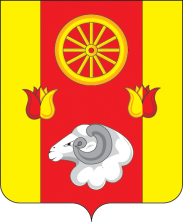                                               РОССИЙСКАЯ ФЕДЕРАЦИЯРОСТОВСКАЯ ОБЛАСТЬРЕМОНТНЕНСКИЙ РАЙОНАДМИНИСТРАЦИЯ ДЕНИСОВСКОГО СЕЛЬСКОГО ПОСЕЛЕНИЯПОСТАНОВЛЕНИЕ О внесении изменений в постановление Администрации Денисовского сельского поселения от 24.10.2018 года № 88«Об утверждении муниципальной программы Денисовского сельского поселения «Управление муниципальными финансами и создание условий для эффективного управления муниципальными финансами»             В соответствии с решением Собрания депутатов Денисовского сельского поселения от 15.02.2024 № 75 «О внесении изменений в бюджет Денисовского сельского поселения Ремонтненского района на 2024 год и на плановый период 2025 и 2026 годов», постановлением Администрации Денисовского сельского поселения от 23.03.2018 № 26 «Об утверждении Порядка разработки, реализации и оценки эффективности муниципальных программ Денисовского сельского поселения»   ПОСТАНОВЛЯЮ:Внести в постановление Администрации Денисовского сельского поселении от 24.10.2018г. № 88 «Об утверждении муниципальной программы Денисовского сельского поселения «Управление муниципальными финансами и создание условий для эффективного управления муниципальными финансами» изменения согласно приложения к настоящему постановлению.Контроль за исполнением постановления оставляю за собой                 Глава Администрации                Денисовского сельского поселения                                    М.В. МоргуновПостановление вноситсектор экономики и финансовАдминистрации Денисовского сельского поселения Приложениек постановлению АдминистрацииДенисовского сельского поселенияот 28.02.2024 16ИЗМЕНЕНИЯ,вносимые в постановление Администрации Денисовского сельского поселения от 24.10.2018г. № 88 «Об утверждении муниципальной программы Денисовского сельского поселения «Управление муниципальными финансами и создание условий для эффективного управления муниципальными финансами»        1.1 В паспорте муниципальной программы Денисовского сельского поселения «Управление муниципальными финансами и создание условий для эффективного управления муниципальными финансами» пункт «Ресурсное обеспечение муниципальной программы»изложить в новой редакции:          1.2 В паспорте подпрограммы «Нормативно-методическое, информационное обеспечение и организация бюджетного процесса» пункт «Ресурсное обеспечение подпрограммы» изложить в новой редакции:           1.3 Приложение № 3 к муниципальной программе Денисовского сельского поселения «Управление муниципальными финансами и создание условий для эффективного управления муниципальными финансами» изложить в новой редакции согласно приложению №1 к настоящему приложению.1.4 Приложение № 4 к муниципальной программе Денисовского сельского поселения «Управление муниципальными финансами и создание условий для эффективного управления муниципальными финансами» изложить в новой редакции согласно приложению № 2 к настоящему приложению.                             Приложение № 1к приложениюк постановлению Администрации Денисовского сельского поселения от 28.02.2024 №16РАСХОДЫместного бюджета на реализацию муниципальной программы Денисовского сельского поселения «Управление
муниципальными финансами и создание условий для эффективного управления муниципальными финансами»Примечание.Список используемых сокращений:ГРБС – главный распорядитель бюджетных средств;                              Приложение № 2 к приложениюк постановлению Администрации Денисовского сельского поселения от 28.12.2023 №107РАСХОДЫна реализацию муниципальной программы Денисовского сельского поселения «Управление
муниципальными финансами и создание условий для эффективного управления муниципальными финансами»28.02.2024   № 16    п. Денисовский«Ресурсное обеспечение муниципальной программы–общий объем финансирования муниципальной программы на 2019 – 2030 годы составляет 55740,4 тыс. рублей, в том числе:общий объем финансирования муниципальной программы на 2019 – 2030 годы составляет 55740,4 тыс. рублей, в том числе:общий объем финансирования муниципальной программы на 2019 – 2030 годы составляет 55740,4 тыс. рублей, в том числе:«Ресурсное обеспечение муниципальной программы–годвсегоместный бюджет«Ресурсное обеспечение муниципальной программы–20194598,54598,5«Ресурсное обеспечение муниципальной программы–20205110,35110,3«Ресурсное обеспечение муниципальной программы–2021                 4865,8          4865,8«Ресурсное обеспечение муниципальной программы–2022                 5489,0          5489,0«Ресурсное обеспечение муниципальной программы–2023                 5721,0          5721,0«Ресурсное обеспечение муниципальной программы–2024                 6517,7          6517,7«Ресурсное обеспечение муниципальной программы–2025                 5983,4          5983,4«Ресурсное обеспечение муниципальной программы–2026                 5921,5          5921,5«Ресурсное обеспечение муниципальной программы–2027                 2883,3          2883,3«Ресурсное обеспечение муниципальной программы–2028                 2883,3          2883,3«Ресурсное обеспечение муниципальной программы–2029                 2883,3          2883,3«Ресурсное обеспечение муниципальной программы–2030                 2883,3          2883,3»«Ресурсное обеспечение подпрограммы–общий объем финансирования подпрограммы на 2019 – 2030 годы составляет 55740,4 тыс. рублей, в том числе:общий объем финансирования подпрограммы на 2019 – 2030 годы составляет 55740,4 тыс. рублей, в том числе:общий объем финансирования подпрограммы на 2019 – 2030 годы составляет 55740,4 тыс. рублей, в том числе:«Ресурсное обеспечение подпрограммы–годвсегоМестный бюджет«Ресурсное обеспечение подпрограммы–20194598,54598,5«Ресурсное обеспечение подпрограммы–20205110,35110,3«Ресурсное обеспечение подпрограммы–2021                 4865,8          4865,8«Ресурсное обеспечение подпрограммы–2022                 5489,0          5489,0«Ресурсное обеспечение подпрограммы–2023                 5721,0           5721,0«Ресурсное обеспечение подпрограммы–2024                 6517,7          6517,7«Ресурсное обеспечение подпрограммы–2025                 5983,4          5983,4«Ресурсное обеспечение подпрограммы–2026                 5921,5          5921,5«Ресурсное обеспечение подпрограммы–2027                 2883,3          2883,3«Ресурсное обеспечение подпрограммы–2028                 2883,3          2883,3«Ресурсное обеспечение подпрограммы–2029                 2883,3          2883,3«Ресурсное обеспечение подпрограммы–2030                 2883,3          2883,3»Номер и наименование подпрограммы, основного мероприятияподпрограммыОтветственный исполнитель, соисполнители, участникиКод бюджетной классификации расходовКод бюджетной классификации расходовКод бюджетной классификации расходовКод бюджетной классификации расходовОбъем расходов, всего (тыс. рублей)В том числе по годам реализации муниципальной программыВ том числе по годам реализации муниципальной программыВ том числе по годам реализации муниципальной программыВ том числе по годам реализации муниципальной программыВ том числе по годам реализации муниципальной программыВ том числе по годам реализации муниципальной программыВ том числе по годам реализации муниципальной программыВ том числе по годам реализации муниципальной программыВ том числе по годам реализации муниципальной программыВ том числе по годам реализации муниципальной программыВ том числе по годам реализации муниципальной программыВ том числе по годам реализации муниципальной программыНомер и наименование подпрограммы, основного мероприятияподпрограммыОтветственный исполнитель, соисполнители, участникиГРБСРзПрЦСРВРОбъем расходов, всего (тыс. рублей)20192020202120222023202420252026202720282029203012345678910111213141516171819Муниципальная программа «Управление муниципальными финансами и создание условий для эффективного управления муниципальными финансами»всегов том числе: ––––55740,44598,55110,34865,85489,05721,06517,75983,45921,52883,32883,32883,32883,3Муниципальная программа «Управление муниципальными финансами и создание условий для эффективного управления муниципальными финансами»Администрация Денисовского сельского поселения (сектор экономики и финансов) 951–––55740,44598,55110,34865,85489,05721,06517,75983,45921,52883,32883,32883,32883,3Подпрограмма 1 «Долгосрочное финансовое планирование»Администрация Денисовского сельского поселения (сектор экономики и финансов) 951––––––––––––––––Основное мероприятие 1.1.Реализация мероприятий по росту доходного потенциала  Денисовского сельского поселенияАдминистрация Денисовского сельского поселения (сектор экономики и финансов) 951––––––––––––––––Основное мероприятие 1.2.Проведение оценки эффективности налоговых льгот (пониженных ставок по налогам), установленных представительным органом Денисовского сельского поселения  Администрация Денисовского сельского поселения (сектор экономики и финансов)951––––––––––––––––Основное мероприятие 1.3.Формирование расходов местного бюджета в соответствии с муниципальными программамиАдминистрация Денисовского сельского поселения (сектор экономики и финансов) 951––––––––––––––––Подпрограмма 2 «Нормативно-методическое, информационное обеспечение и организация бюджетного процесса»Администрация Денисовского сельского поселения (сектор экономики и финансов) 951––––––––––––––––Основное мероприятие 2.1.Разработка и совершенствование нормативного правового регулирования по организации бюджетного процессаАдминистрация Денисовского сельского поселения (сектор экономики и финансов) 951––––––––––––––––Основное мероприятие 2.2.Обеспечение деятельности Администрации Денисовского сельского поселенияАдминистрация Денисовского сельского поселения (сектор экономики и финансов) 951–––55740,44598,55110,34865,85489,05721,06517,75983,45921,52883,32883,32883,32883,3Основное мероприятие 2.2.Обеспечение деятельности Администрации Денисовского сельского поселенияАдминистрация Денисовского сельского поселения (сектор экономики и финансов) 9510104092000011012051418,93800,34303,74428,15003,45371,66058,75691,95831,22732,52732,52732,52732,5Основное мероприятие 2.2.Обеспечение деятельности Администрации Денисовского сельского поселенияАдминистрация Денисовского сельского поселения (сектор экономики и финансов) 951010409200001902404208,3783,4785,1430,5475,5343,8445,0291,590,3140,8140,8140,8140,8Основное мероприятие 2.2.Обеспечение деятельности Администрации Денисовского сельского поселенияАдминистрация Денисовского сельского поселения (сектор экономики и финансов) 95101040920000190850113,214,821,57,210,15,614,00,00,010,010,010,010,0Основное мероприятие 2.2.Обеспечение деятельности Администрации Денисовского сельского поселенияАдминистрация Денисовского сельского поселения (сектор экономики и финансов) Основное мероприятие 2.3.Организация планирования и исполнения расходов местного бюджетаАдминистрация Денисовского сельского поселения (сектор экономики и финансов) Основное мероприятие 2.4.Организация и осуществление внутреннего государственного финансового контроля за соблюдением бюджетного законодательства Российской Федерации, контроля за соблюдением законодательства Российской Федерации о контрактной системе в сфере закупок получателями средств местного бюджетаАдминистрация Денисовского сельского поселения (сектор экономики и финансов)951––––––––––––––––Основное мероприятие 2.5.Внедрение единой информационной системы управления общественными финансами Ростовской областиАдминистрация Денисовского сельского поселения (сектор экономики и финансов) 951––––––––––––––––Подпрограмма 3 «Управление муниципальным долгом Денисовского сельского поселения»Администрация Денисовского сельского поселения (сектор экономики и финансов) 951––––––––––––––––Основное мероприятие 3.1.Обеспечение проведения единой политики муниципальных заимствований Денисовского сельского поселения, управления муниципальным долгом в соответствии с Бюджетным кодексом Российской ФедерацииАдминистрация Денисовского сельского поселения (сектор экономики и финансов) 951––––––––––––––––Основное мероприятие 3.2. Планирование бюджетных ассигнований на обслуживание муниципального долга Денисовского сельского поселенияАдминистрация Денисовского сельского поселения (сектор экономики и финансов) 951––––––––––––––––Подпрограмма 4«Поддержание устойчивого исполнения местного бюджета»Администрация Денисовского сельского поселения (сектор экономики и финансов) 951––––––––––––––––Основное мероприятие 6.1.Совершенствование выравнивания бюджетной обеспеченности Денисовского сельского поселенияАдминистрация Денисовского сельского поселения (сектор экономики и финансов) 951––––––––––––––––Наименование муниципальной программы, номер и наименование подпрограммыИсточники финансированияОбъем расходов,всего(тыс. рублей)В том числе по годам реализациимуниципальной программыВ том числе по годам реализациимуниципальной программыВ том числе по годам реализациимуниципальной программыВ том числе по годам реализациимуниципальной программыВ том числе по годам реализациимуниципальной программыВ том числе по годам реализациимуниципальной программыВ том числе по годам реализациимуниципальной программыВ том числе по годам реализациимуниципальной программыВ том числе по годам реализациимуниципальной программыВ том числе по годам реализациимуниципальной программыВ том числе по годам реализациимуниципальной программыВ том числе по годам реализациимуниципальной программыНаименование муниципальной программы, номер и наименование подпрограммыИсточники финансированияОбъем расходов,всего(тыс. рублей)201920202021202220232024202520262027202820292030123456789101112131415Муниципальная программа Денисовского сельского поселения «Управление муниципальными финансами и создание условий для эффективного управления муниципальными финансами»всего –––––––––––––Муниципальная программа Денисовского сельского поселения «Управление муниципальными финансами и создание условий для эффективного управления муниципальными финансами»местный бюджет55740,44598,55110,34865,85489,05721,06517,75983,45921,52883,32883,32883,32883,3Муниципальная программа Денисовского сельского поселения «Управление муниципальными финансами и создание условий для эффективного управления муниципальными финансами»безвозмездные поступления в местный бюджет –––––––––––––Муниципальная программа Денисовского сельского поселения «Управление муниципальными финансами и создание условий для эффективного управления муниципальными финансами»в том числе за счет средств:–––––Муниципальная программа Денисовского сельского поселения «Управление муниципальными финансами и создание условий для эффективного управления муниципальными финансами»федерального бюджета–––––––––––––Муниципальная программа Денисовского сельского поселения «Управление муниципальными финансами и создание условий для эффективного управления муниципальными финансами»местного бюджета–––––––––––––Муниципальная программа Денисовского сельского поселения «Управление муниципальными финансами и создание условий для эффективного управления муниципальными финансами»внебюджетные источники–––––––––––––Подпрограмма 1«Долгосрочное финан-совое планирование»всего–––––––––––––Подпрограмма 1«Долгосрочное финан-совое планирование»местный бюджет–––––––––––––Подпрограмма 1«Долгосрочное финан-совое планирование»безвозмездные поступления в местный бюджет –––––––––––––Подпрограмма 1«Долгосрочное финан-совое планирование»в том числе за счет средств:Подпрограмма 1«Долгосрочное финан-совое планирование»федерального бюджета–––––––––––––Подпрограмма 1«Долгосрочное финан-совое планирование»местного бюджета–––––––––––––Подпрограмма 1«Долгосрочное финан-совое планирование»внебюджетные источники–––––––––––––Подпрограмма 2«Нормативно-методическое, информационное обеспечение и организация бюджетного процесс-а»всего55740,44598,55110,34865,85489,05721,06517,75983,45921,52883,32883,32883,32883,3Подпрограмма 2«Нормативно-методическое, информационное обеспечение и организация бюджетного процесс-а»местный бюджет55740,44598,55110,34865,85489,05721,06517,75983,45921,52883,32883,32883,32883,3Подпрограмма 2«Нормативно-методическое, информационное обеспечение и организация бюджетного процесс-а»безвозмездные поступления в местный бюджет –––––––––––––Подпрограмма 2«Нормативно-методическое, информационное обеспечение и организация бюджетного процесс-а»в том числе за счет средств:Подпрограмма 2«Нормативно-методическое, информационное обеспечение и организация бюджетного процесс-а»федерального бюджета–––––––––––––Подпрограмма 2«Нормативно-методическое, информационное обеспечение и организация бюджетного процесс-а»местного бюджета–––––––––––––Подпрограмма 2«Нормативно-методическое, информационное обеспечение и организация бюджетного процесс-а»внебюджетные источники–––––––––––––Подпрограмма 3«Управление муниципальным долгом Денисовского сельского поселения»всего–––––––––––––Подпрограмма 3«Управление муниципальным долгом Денисовского сельского поселения»местный бюджет–––––––––––––Подпрограмма 3«Управление муниципальным долгом Денисовского сельского поселения»безвозмездные поступления в местный бюджет –––––––––––––Подпрограмма 3«Управление муниципальным долгом Денисовского сельского поселения»в том числе за счет средств:Подпрограмма 3«Управление муниципальным долгом Денисовского сельского поселения»федерального бюджета–––––––––––––Подпрограмма 3«Управление муниципальным долгом Денисовского сельского поселения»местного бюджета–––––––––––––Подпрограмма 3«Управление муниципальным долгом Денисовского сельского поселения»внебюджетные источники–––––––––––––Подпрограмма 4 «Поддержание устойчивого исполнения местного бюджета»всего–––––––––––––Подпрограмма 4 «Поддержание устойчивого исполнения местного бюджета»местный бюджет–––––––––––––Подпрограмма 4 «Поддержание устойчивого исполнения местного бюджета»безвозмездные поступления в местный бюджет –––––––––––––Подпрограмма 4 «Поддержание устойчивого исполнения местного бюджета»в том числе за счет средств:Подпрограмма 4 «Поддержание устойчивого исполнения местного бюджета»федерального бюджета–––––––––––––Подпрограмма 4 «Поддержание устойчивого исполнения местного бюджета»местного бюджета–––––––––––––Подпрограмма 4 «Поддержание устойчивого исполнения местного бюджета»внебюджетные источники–––––––––––––